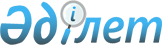 Об утверждении формы свидетельства патентного поверенногоПриказ Министра юстиции Республики Казахстан от 8 июля 2015 года № 383. Зарегистрирован в Министерстве юстиции Республики Казахстан 31 июля 2015 года № 11814.
      В соответствии с  пунктом 1 статьи 22-4 Закона Республики Казахстан от 13 июля 1999 года "Об охране селекционных достижений",  пунктом 1 статьи 36 Закона Республики Казахстан от 16 июля 1999 года "Патентный Закон Республики Казахстан", с  пунктом 1 статьи 46 Закона Республики Казахстан от 26 июля 1999 года "О товарных знаках, знаках обслуживания и наименованиях мест происхождения товаров", с  пунктом 1 статьи 15 Закона Республики Казахстан от 29 июня 2001 года "О правовой охране топологий интегральных микросхем", ПРИКАЗЫВАЮ:
      1. Утвердить прилагаемую  форму свидетельства патентного поверенного.
      2. Департаменту по правам интеллектуальной собственности Министерства юстиции Республики Казахстан обеспечить государственную регистрацию настоящего приказа и его официальное опубликование в порядке, установленном законодательством.
      3. Контроль за исполнением настоящего приказа возложить на курирующего Заместителя Министра юстиции Республики Казахстан.
      4. Настоящий приказ вводится в действие по истечении десяти календарных дней после дня его первого официального опубликования.
      Форма  
      МИНИСТЕРСТВО ЮСТИЦИИ
      РЕСПУБЛИКИ КАЗАХСТАН
      СВИДЕТЕЛЬСТВО 
      ПАТЕНТНОГО ПОВЕРЕННОГО
             Выдано (Ф.И.О.) (при наличии)_________________________________
      _____________________________________________, зарегистрированному (ой) в качестве патентного поверенного.
            Запись о регистрации внесена в Реестр патентных поверенных 
             "__" _________ 20____ года за № ______.
      Заместитель Министра юстиции 
      Республики Казахстан
					© 2012. РГП на ПХВ «Институт законодательства и правовой информации Республики Казахстан» Министерства юстиции Республики Казахстан
				
Министр юстиции
Республики Казахстан
Б. ИмашевУтверждена
приказом Министра юстиции
Республики Казахстан
от 8 июля 2015 года № 383